Session (#): (City)(Session Theme) (Session Date)Agenda8:00 am	Gathering and Morning Refreshments	                                                 8:15 am	Welcome and Logistics for the Day (names of Day Chairs)Official Welcome (Name, Organization)8:30 am	(Presentation Title) - Catie Rasmussen, U of M Extension(time)	Lunch: Guest Speakers (Name, Organization) (time)	Tour of (location)(time)		Tour of (location)(time)		Break(time)	Tour of (location)4:00 pm	Wrap Up and Reflections4:30 pm	Social (Location)Thank you to the following for their support:   (List all donors, supporters, tours, etc.) 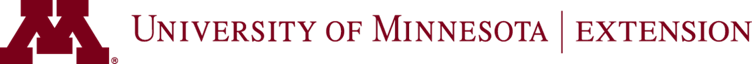 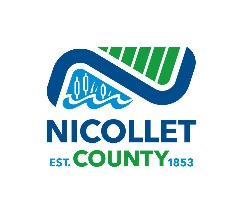 